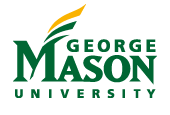 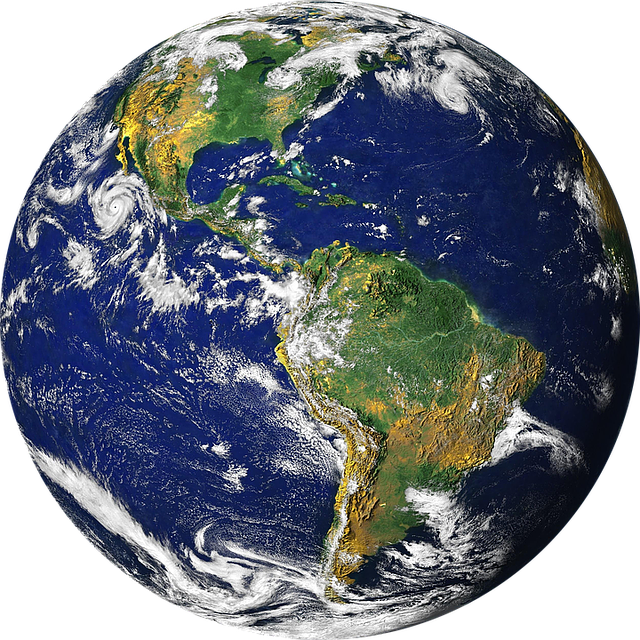 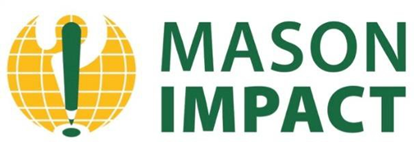 George Mason University Department of Geography and Geoinformation Sciences
GGS 110:  Introduction to Geoinformation Technologies – Fall 2021Class time:  	Tuesdays and Thursdays from 1:30 pm – 2:45 pmLocation: 	Exploratory Hall, Room 2103Instructor:	Lori Mandable (she/her)Exploratory Hall, Room 2204
lmandabl@gmu.edu703-966-5316Learning	 	 Assistant:	Noah Von Hoene (he/him)Remote Assistance through Email, Zoom & Discordnvonhoen@gmu.edu		703-399-0151Office hours:	Lori: Monday – Friday 12pm-1pm and by appointment in 2204 Exploratory Hall	and via Zoom Personal Meeting Room at https://gmu.zoom.us/j/2749469680 	Noah:  TBD via Zoom Personal Meeting Room at https://gmu.zoom.us/j/92996116945 and Discord at https://discord.gg/mX8hSqBC6h.Overview: Geoinformation technologies are becoming ubiquitous in our technologically connected world. This course is intended as a general introduction to a variety of geoinformation technologies, including geographic information systems (GIS), global positioning systems (GPS), remote sensing (RS), and geovisualization. Students will be introduced to the concepts of each of these larger fields and learn hands-on with labs that interact with geospatial data and software. By developing these skills, students will be able to take courses that delve into more specifics for each  of these geospatial technologies, and also better understand how these technologies affect day-to-day life.This course provides both theoretical and practical experience. The theoretical component consists  of lectures, and the practical experience is through self-paced geoinformation labs. In lectures, students will learn various geoinformation technologies and concepts in terms of theory and methods. Demonstrations of concepts using geospatial software will be provided. In labs, students   will apply these principles through hands-on experience with real world datasets, generally with an introduction by the professor and/or the learning assistant.  This course is designated as a Mason Impact Course.  Mason Impact courses are part of a Provost initiative “that prepares students to tackle significant global questions and challenges by investigating meaningful questions, engaging multiple perspectives and creating new knowledge within the context of Undergraduate Research, Civic Engagement, Entrepreneurship and Global Activities.”Learning Outcomes:Describe the fundamental concepts and basic proficiency in the areas of geoinformation science and technology, gaining an understanding of how data and knowledge are generated and communicated, and how they can be used to address questions or problems in disciplines and in society.Demonstrate awareness of fundamental remote sensing and spatial analysis techniques and how these techniques provide multiple perspectives working collaboratively across multiple social and environmental contexts, and how to engage ethically with the subject and others.Investigate a meaningful question: Students will use inquiry skills to articulate a question; engage in an inquiry process; and situate the concepts, practices, or results within a broader context.Students will be able to ask increasingly complex questions about significant problems, debates, or challenges.Students will be able to evaluate and choose inquiry methods that are appropriate to a project.Students will be able to explain how a project has value to local, civic, professional, scholarly, or global contexts.Understand how knowledge is visualized and disseminated to the public through basic proficiency in map creation and design principles, including thematic map display, employment of map projections and cartographic design.Demonstrate how to access different sources of data, demonstrate the process of creating  data, and discuss the fundamental concepts of data quality.Required Textbook: Shellito, Bradley A. 2018. Introduction to geospatial technologies. 5th ed. W. H. Freeman and Company, New York.  Print ISBN: 9781319249519 or E-book ISBN: 9781319315184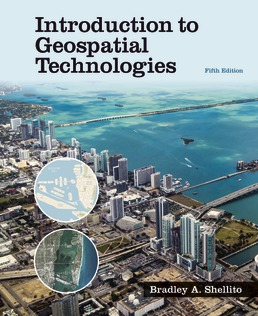 Required Materials:	USB Drive -16GB or larger of free space.Lab instructions and data will be provided on the course Blackboard site.  Grading: Grades for this course are based on individual performance in the following areas:  Grading SchemaQuizzes:  Quizzes on each text chapter will be given via Blackboard.  These quizzes are open book, open note, but no collaboration from other people.  They may be taken twice for credit and the highest grade will be used. Lab Assignments: There will be 13 laboratory assignments, with the lowest grade dropped.  Each lecture topic will be connected to a hands-on geoinformation lab assignment. Labs are constructed to guide you through exploring specific concepts and tools in geoinformation technologies. Lab exercises will be available on Blackboard.  I recommend downloading and/or printing the exercises prior to beginning your work.  You may complete the exercises in class during lab days listed on the syllabus, in the GGS Computer Lab and/or at home.  You should read the lab in advance, and review/note new procedures or activities.  Labs may require more than the 1.25-hour class period to complete.  One tip: Save the labs along the way – they make excellent references when doing more complex labs during the semester.The GGS computer lab in Exploratory Hall 2102 has registered copies of all software we will use, which is accessible 24/7 via your GMU ID.  Students registered for this class automatically receive permission to utilize this lab. Registered students will also receive a one-year copy of ESRI’s ArcGIS for use at home.  We offer this software as a convenience, but do not provide tech support.  For that you must contact ESRI Support at 1-888-377-4575.  All labs assignments are to be submitted via Blackboard.  Submit by clicking on the appropriate assignment link to open the answer submission window.  Written answers may be typed in, and attachments may be added there.  Click “Submit” when complete.  You may submit answers as many times as you would like up to the time due, though only the final submission will be graded.  Once submitted, make sure you KEEP the submission email Blackboard sends you in case of technical issues – it is your proof that you have submitted the lab on time!Please note you may work together on labs, but you each must do every part of each lab and turn in your own work for the entire portion of each assignment/lab.  That means each of you should perform every step indicated in the lab instructions.  Your grade is for individual effort.  Shared/copied files/maps from other students will be construed as cheating, with all parties involved receiving ZERO points for that assignment.  Additionally, copied files/maps will be reported to the Honor Committee and the Office of Academic Integrity in accordance with university policy.Lab due dates are listed on the syllabus and students have until 11:59pm of that date to submit their labs.  Makeup labs will not be given, so please anticipate conflicts and contact the instructor in advance of an absence.  Labs are only accepted through the Blackboard course site - NOT Email!  Labs MUST BE submitted as *.jpg, MS Word, typed text, or *.pdf files.  Please do not send *.mdx or shapefiles – Blackboard CANNOT read them, and it will result in a grade of 0 points. Discussion Assignments:  There will be 4 discussion based assignments this semester generally covering finding/using online resources, topics in GIS and examples of Geoinformation Technology.Exams:  There will be 3 in-class written exams (no scantrons needed).  The first exam will cover the Chapters 1-5.  The second exam will cover Chapters 6-11 of the text and the final exam will be comprehensive, but will focus more on the material from Chapters 12-15.Instructor PoliciesAttendance is key to doing well in this course.  Several scientific studies conclusively correlate academic success with regular class attendance. While the instructor does not take attendance for class, there will be 5 unannounced quizzes given in class during the  semester, which comprise 50 points of the total grade for this class. If you must miss a class, please let the instructor know ahead of time via email or text message.  It is the student’s responsibility to meet with the instructor to follow up on any missed material.Absences: Make up exams, make up in-class quizzes and late submissions of labs and other graded material will only be accepted at the discretion of the instructor for DOCUMENTED extenuating circumstances.  Missed quizzes, exams and late submissions of labs and other graded work will receive a grade of 0 and it is the student’s responsibility to follow up with the instructor regarding a documented extenuating circumstance. Respect for Others: Occasional discussions may occur in class. Please be kind and respectful to fellow students, Learning Assistant(s) and the Professor. Remember your audience and use proper professional etiquette and language.  We all bring our wonderful and unique experiences and perspectives to class.  A foundation of respect and acknowledgement of diverse perspectives enables everyone to benefit from our collected insights.Use of electronic devices/cell phones: Please do not engage in activities that are unrelated to the class on the class computers and any private electronic devices brought into the classroom. Please mute cell phones prior to class commencing.  If you do need to receive an incoming call during the class period, please step outside the classroom to take the call.Email policy: The instructor will return emails and text messages as quickly as possible Monday through Friday. If you send an email on Saturday or Sunday it could be a full 24-48 hours before the instructor is able to respond.University PoliciesCatalog: The University Catalog (http://catalog.gmu.edu) is the central resource for university policies affecting student, faculty, and staff conduct in university academic affairs. Other policies are available at http://universitypolicy.gmu.edu/. All members of the university community are responsible for knowing and following established policies.Email: Students must use their MasonLive email account to receive important University information, including communications related to this class. The instructor will not respond to messages sent from or send messages to a non-Mason email address.  See http://masonlive.gmu.edu for more information. Inclement Weather and Class Cancelation: GMU posts closings on its website (www.gmu.edu.) You can receive notification from Mason Alerts via email or text to a cell phone; please let the instructor know if you need more information. Registration: Instructors do not have the capacity to remove students from class enrollment, therefore students are responsible for any changes in enrollment.Honor Code: Students of this course must be familiar with the GMU honor code, which can be viewed via this link: http://www.gmu.edu/catalog/9798/honorcod.html#code.Three fundamental and rather simple principles to follow at all times are that: (1) all work submitted be your own; (2) when using the work or ideas of others, including fellow students, give full credit through accurate citations; and (3) if you are uncertain about the ground rules on a particular assignment, ask the instructor for clarification. No grade is important enough to justify academic misconduct. Plagiarism means using the exact words, opinions, or factual information from another person without giving the person credit. Writers give credit through accepted documentation styles, such as parenthetical citation, footnotes, or endnotes. Paraphrased material must also be cited, using MLA or APA format. A simple listing of books or articles is not sufficient. Plagiarism is the equivalent of intellectual robbery and cannot be tolerated in the academic setting. If you have any doubts about what constitutes plagiarism, please see the instructor. Any violation of the honor code is taken seriously and will be reported.  Pursuant to OAI policy, for any cases of cheating faculty must give two recommendations for sanctions, for first and second offenses.  My recommendations will be as follows:1st Offense: ‘F’ for the course and academic probation2nd Offense:  Expulsion from the universityGeorge Mason Diversity Statement: George Mason University promotes a living and learning environment for outstanding growth and productivity among its students, faculty and staff. Through its curriculum, programs, policies, procedures, services and resources, Mason strives to maintain a quality environment for work, study and personal growth.An emphasis upon diversity and inclusion throughout the campus community is essential to achieve these goals. Diversity is broadly defined to include such characteristics as, but not limited to, race, ethnicity, gender, religion, age, disability, and sexual orientation. Diversity also entails different viewpoints, philosophies, and perspectives. Attention to these aspects of diversity will help promote a culture of inclusion and belonging, and an environment where diverse opinions, backgrounds and practices have the opportunity to be voiced, heard and respected.The reflection of Mason’s commitment to diversity and inclusion goes beyond policies and procedures to focus on behavior at the individual, group and organizational level. The implementation of this commitment to diversity and inclusion is found in all settings, including individual work units and groups, student organizations and groups, and classroom settings; it is also found with the delivery of services and activities, including, but not limited to, curriculum, teaching, events, advising, research, service, and community outreach.Acknowledging that the attainment of diversity and inclusion are dynamic and continuous processes, and that the larger societal setting has an evolving socio-cultural understanding of diversity and inclusion, Mason seeks to continuously improve its environment. To this end, the University promotes continuous monitoring and self-assessment regarding diversity. The aim is to incorporate diversity and inclusion within the philosophies and actions of the individual, group and organization, and to make improvements as needed.Support Resources: Office of Disability Services: If you have a documented learning disability or other condition that you believe will impact your academic performance:  1) Consult with the Office of Disability Services (SUB I, Rm. 2500; 703-993-2474; http://ods.gmu.edu) so that they can document the issues and determine about proper accommodations and 2) Provide the professor with the documentation of accommodations provided by ODS.  As a matter of university policy, faculty cannot provide accommodations without documentation from the ODS.Responsible Employee: As a faculty member and designated “Responsible Employee,” the instructor is required to report all disclosures of sexual assault, interpersonal violence, and stalking to Mason’s Title IX Coordinator per university policy 1412. Confidential Support Services: If you wish to speak with someone confidentially, please contact the Student Support and Advocacy Center (703-380-1434) or Counseling and Psychological Services (703-993-2380). You may also seek assistance from Mason’s Title IX Coordinator (703-993-8730; titleix@gmu.edu).Additional Support Services: Several departments exist to aid students in a wide variety of ways and are listed on the last page of this syllabus.  GGS 110 Calendar – Fall 2021***Syllabus is subject to change, so check Blackboard for the most up to date version!** Items that are due must be submitted by 11:59pm Eastern Time on the dates indicated above for grading consideration. Student Support Services: AssignmentFrequency or DatePossible PointsPercent of TotalWhere 15 Post-Reading QuizzesDue on most Mondays throughout the semester10 points each for total of 150 points15%Blackboard 12 Laboratory AssignmentsDue on most Thursdays throughout the semester30 points each for a total of 360 points36%Blackboard4 Discussion Assignments 10/4/2021, 10/27/2021, 11/8/2021 and11/29/202125 points each for a total of 100 points10%Blackboard/In PersonExam 19/28/2021120 points12%In PersonExam 211/8/2021120 points12%In PersonExam 3/Final12/14/2021150 points15%In PersonTotal1000 points100%GradePercentagePointsA+97-100%970-1000A94-96.99%940-969.99A-90-93.99%900-939.99B+87-89.99%870-899.99B84-86.99%840-869.99B-80-83.99%800-839.99C+77-79.99%770-799.99C74-76.99%740-769.99C-70-73.99%700-739.99D60-69.99%600-699.99F<60%<600WeekDateChapter(s) CoveredDue Dates **18/24Syllabus and Course Information18/26Chapter 1 It’s a Geospatial World Out ThereLab 1: Intro to Geospatial Concepts/Google Earth Pro28/31Chapter 2: Where in the Geospatial World Are You?Chp 1 Quiz Due29/2Lab 2: Coordinates & Position MeasurementsLab 1 Due39/7Chapter 3: Getting Your Data to Match the MapChp 2 Quiz Due39/9Lab 3: GeoreferencingLab 2 Due49/14Chapter 4: Finding Your Location with GPSChp 3 Quiz Due49/16Lab 4: GNSS ApplicationsLab 3 Due59/21Chapter 5:Working with Digital Geospatial Data and GISChp 4 Quiz Due59/23Lab 5: GIS IntroductionLab 4 Due69/28Exam 1: Chapters 1-5Chp 5 Quiz Due69/30Chapter 6: Using GIS for Spatial AnalysisLab 5 Due710/4 Lab 6: GIS Spatial AnalysisDiscussion 1 Due710/6Chapter 7: Using GIS to Make a MapLab 7: GIS Layouts8Tuesday,10/12 NO CLASS – Monday classes meet on Tuesday for Fall Break810/13Chapter 8: Getting There Quicker with Geospatial TechnologyChp 6 Quiz DueChp 7 Quiz DueLab 6 Due910/18Lab 8: Geocoding and Shortest Path AnalysisChp 8 Quiz Due910/20Chapter 9: Remotely Sensed Images from AboveLab 7 Due1010/25Lab 9: Visual Imagery InterpretationChp 9 Quiz DueLab 8 Due1010/27Chapter 10: How RS WorksChapter 11: Images from SpaceDiscussion 2 Due1111/1Lab 10: Remotely Sensed Imagery and Color CompositesChp 10 Quiz DueChp 11 Quiz DueLab 9 Due1111/3Lab 11: Using Landsat 8 Imagery1211/8Exam 2: Chapters 6-11Discussion 3 Due1211/10Chapter 13: Digital LandscapingLab 10 Due1311/15Chapter 14: See the World in 3DChp 13 Quiz Due1311/17Lab 12: 3D Modeling & VisualizationLab 11 Due1411/22Thanksgiving Break!Thanksgiving Break!1411/24Thanksgiving Break!Thanksgiving Break!1511/29Chapter 15: Life in the Geospatial Cloud and Other Current DevelopmentsChp 14 Quiz DueDiscussion 4 Due1512/1Lab 13: Creating Web Maps with ArcGIS OnlineLab 12 dueFinal ExamTuesday,12/14/211:30pm-4:15pmExam 3/Final Exam is COMPREHENSIVE (Chp 1-15), but the majority of the exam will cover Chp 12-15.  Chp 15 Quiz DueLab 13 Due NAME OF RESOURCEDESCRIPTION OF RESOURCEAcademic Advisingwww.advising.gmu.edu Assistive Technology InitiativeAquia Building Rm. 238     703-993-4329     www.ati.gmu.eduManages the production of accessible text for Mason students with disabilities. They also ensure access to information technology and communications to the entire university community through the use of adaptive equipment and provision of technical assistance.Center for Culture, Equity, and Empowerment (formerly ODIME and LBGTQ+)SUB I Room 2400     703-993-2700     www.ccee.gmu.edu Leverages programs and services focused on advocacy and direct student support to strengthen equity and inclusion at George Mason University. Our advising fosters opportunities for identity development, cross-cultural engagement, and inclusive learning communities, affirming the indivisible aspects of all our identities. Our three areas: Student Access and Equity (SAE), Student Engagement for Racial Justice (SERJ), and LGBTQ+ Resources, serve as resources to those in the Mason Community who seek to meaningfully engage and interact with people with different identities and intersections to co-create an equitable campus environment.Counseling and Psychological ServicesSUB I Room 3129     703-993-2380     www.caps.gmu.edu Students can take advantage of psychological services, a variety of learning services, multicultural services, and educational programs that support students’ educational goals.Disability ServicesSUB I Room 2500     703-993-2474     www.ds.gmu.edu Implements and coordinates reasonable accommodations and disability-related services that afford equal access to university programs and activities.International Programs and ServicesSUB I Room 4300     703-993-2970     www.oips.gmu.edu Provides guidance to students and scholars studying and working at George Mason University on immigration, employment and taxation, and adjustment issues, while fostering cross-cultural understanding through programs highlighting global themes.Learning ServicesSUB I Room 3129     703-993-2380     www.learningservices.gmu.edu Provides a variety of experience based learning opportunities through which students explore a wide range of academic concerns. Services include support to students with learning differences, individual study skills counseling, individualized programs of study, and provision of tutoring resources. Presentations on a variety of academic skill topics are available to the university community. The programs are open to all George Mason University students free of charge. Services are confidential and use of these services does not become part of the student’s academic record.Mason Student Services CenterSUB I Room 1003     www.mssc.gmu.edu Provides one-stop, integrated information and referrals regarding admissions, registrar, student accounts, and financial aid.Mathematics Tutoring CenterExploratory Hall     703-993-3622     www.science.gmu.edu/academics/departments-units/mathematical-sciences/math-tutoringOffers tutoring on a walk-in basis for all George Mason University students who are enrolled in math courses up to MATH 290.Office of Academic IntegritySUB I Room 4100     703-993-6209     www.oai.gmu.edu Provides information on the honor code and resources for students and faculty.Office of Coalition Building and Diversity Education (CBDE)SUB I Room 2400     703-993-2700     www.cbde.gmu.eduThrough collective and collaborative work with campus and community partners, supports, builds, and enhances the understanding of interpersonal identities to respond to systemic inequities, through engagement, advocacy, and education. CBDE aims to be a catalyst for change by creating, promoting and sustaining an inclusive and equitable campus community.Office of Compliance, Diversity and EthicsAquia Building Room 373     703-993-8730     www.cde.gmu.edu The Office of Compliance, Diversity and Ethics provides leadership and support on matters relating to equity, diversity, access, respect and inclusiveness for all members of the George Mason University community.  Office of Military ServiceSUB I     703-993-1316     www.military.gmu.edu Assists U.S. Military veterans, their dependents and survivors with navigating the complex benefits process.  Also provides career assistance and social opportunites for military and veteran students.Safe ZoneSUB I Room 2200     703-993-2702     www.lgbtq.gmu.edu/safe-zone/ Creates a safer, more welcoming and inclusive campus environment to strengthen community and encourage networking among faculty, staff, and students toward the goal of supporting the well-being of LGBTQ people.Social Action and Integrative Learning (SAIL)Enterprise Hall Room 442     703-993-2900     www.sail.gmu.edu Fosters experiential learning opportunities on campus, regionally, and globally for the Mason community with a particular emphasis on effecting positive social change. SAIL is Mason’s home for service-learning initiatives.Student ConductSUB I Room 4100     703-993-6209     www.studentconduct.gmu.edu Provides information about university policies, the student conduct process, and resources for faculty related to addressing student behaviors of concerns and other disruptive behaviors.Student Health ServicesSUB I Room 2300     703-993-2831     www.shs.gmu.edu Provides high quality health care, counseling, education, and prevention services in support of student learning and retention.Student Support and Advocacy CenterSUB I Room 3200     703-993-3686     www.ssac.gmu.edu Provides comprehensive services for students in an effort to foster the safety and well-being of the Mason community. SSAC services include assisting students who are encountering barriers to their academic success or personal growth, interpersonal violence prevention, alcohol and drug education, health promotion/healthy relationships, student crisis intervention, and connecting students with appropriate campus and off-campus resources.University Career ServicesSUB I Room 3400     703-993-2370     www.careers.gmu.edu Provides information on career choices, internships and employment, and graduate and professional school.UNIV Courses and Programswww.transitions.gmu.eduServes as a resource and development center for undergraduates, providing courses, programs, and services to facilitate students’ personal and academic success.University LifeMerten Hall Room 5200     703-993-8760     www.ulife.gmu.edu Enhances students’ in- and out-of-class experiences, in addition to facilitating interactions among faculty, staff, and other students. These resources help students achieve academically, stay healthy, get involved with campus life, find jobs, and identify resources to enrich their learning.University Writing CenterJohnson Ctr Room 227E     703-993-1200     www.writingcenter.gmu.edu Offers free individual writing consultations for students, who choose between meeting a tutor on Zoom or submitting a draft for the tutor’s written feedback. Also offers online writing guides on specific genres of writing, citation style, and other topics. Additionally, the Writing Center provides assistance to faculty who are interested in holding in-class writing workshops, developing effective writing assignments, or evaluating students’ writing.